Define pathogen. “An organism or virus that causes disease.”List some examples of illness which are pathogenic and non-pathogenic. Pathogenic:Non-pathogenic:Outline one example of an infection by each of the following types of pathogens:Explain why antibiotics can be used to treat bacterial infections but not viruses. Link thought: how does overuse of antibiotics lead to antibiotic resistance?In the space below, draw and annotate two simple line graphs to distinguish between the action of bacteriostatic and bacteriocidal antibiotics: 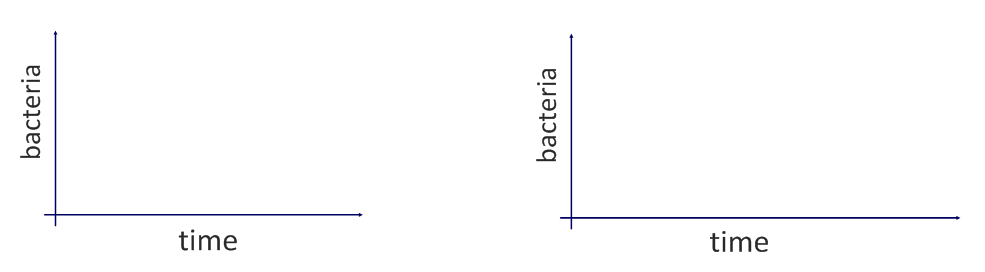 Link thought: how does overuse of antibiotics lead to antibiotic resistance?Outline the role of skin and mucous membranes in primary defense (acting as barriers against pathogens):State the functions of the following components of the blood:Blood clotting is an example of a metabolic pathway. Describe the process of blood clotting. Outline how phagocytic leukocytes ingest pathogens in the blood and body tissues. Distinguish between antibodies and antigens. 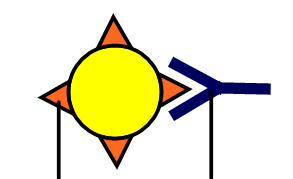 Link thought:  how is this important in ABO blood typing and how is that an example of codominance?Explain clonal selection as a basis for immunity.   Link thought:  antibodies are globular proteins produced by lymphocytes. Explain how the final antibody is produced from the genetic information in the lymphocyte nucleus, to a level of detail appropriate to your level of study. Briefly describe the principle of polyclonal selection. State the role of memory cells following an infection. Define active and passive immunity. Active:Passive:State examples of the following types of immunity.Explain how antibodies are produced. Use the following terms: pathogen, phagocyte, epitope (antigen), helper T-cell, B-cell, clone, plasma cell, antibody. Pathogen is ingested by a macrophage. 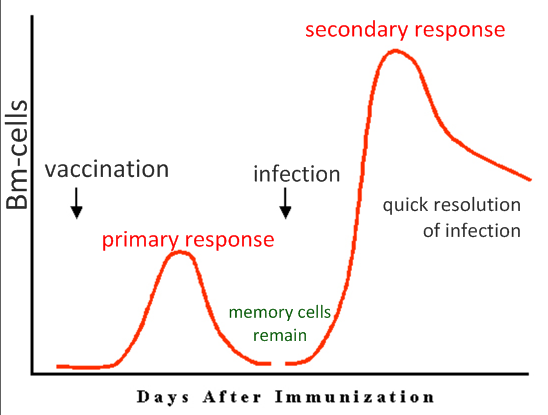 Explain the principles of vaccination. Antigen is introduced to the bodyDiscuss the benefits and potential dangers of vaccinations. Further reading: “The Media’s MMR Hoax” http://www.badscience.net/2008/08/the-medias-mmr-hoax/ In this article, Dr Ben Goldacre debunks the dangerous myth that the MMR vaccine is linked to autism. This was a case of very poor science reporting by a poor newspaper, based on poor scientific research. The resulting panic resulted in dropping MMR vaccination uptake rates. Ethical discussion: What are the ethical considerations of enforced vaccination programs? Monoclonal antibodies are produced industrially for use in medicine. State three uses of monoclonal antibodiesDescribe the industrial process of monoclonal antibody production. Refer to B-cells, tumours and hybridomas. Immune response is stimulated in a lab animal Specific B-cells are harvestedType of pathogenBACTERIAVIRUSFUNGIPROTOZOAExample diseaseCholeraPathogen Vibrio choleraeMethod of transmissionContaminated drinking water or foodSymptomsSevere diarrhea and vomitingTreatmentUrgent oral rehydration, antibioticsDangers Death by dehydrationSkin is a tough barrierHairs, e.g. noseMucous, such as in nose, airwaysAcidic conditions (e.g. stomach and vagina)LysozymesNatural organismsErythrocytesPlateletsPlasmaLeukocytes (white blood cells)Leukocytes (white blood cells)Leukocytes (white blood cells)Leukocytes (white blood cells)Leukocytes (white blood cells)Phagocytes Phagocytes LymphocytesLymphocytesMacrophages B-CellsMacrophages T-CellsMethod of membrane transport:How does it work?AntibodyA globular protein. (revise levels of protein structure)Produced as part of the immune response. Specific to the antigen on the pathogen – the antigen binding site is analogous to the active site of an enzyme. 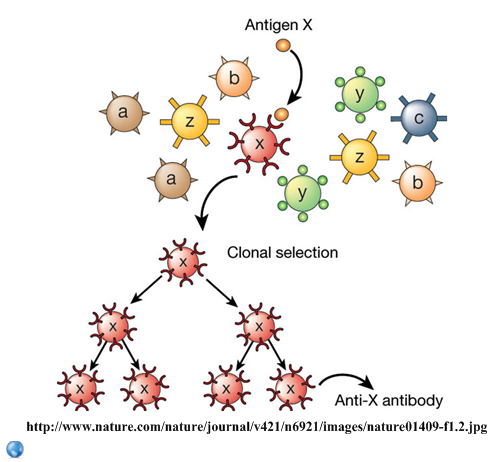 There are many different types of lymphocytes in the immune system. ActiveActivePassivePassiveNaturalArtificialNaturalArtificialBenefitsPotential DangersEradication of diseases, such as smallpox.Diagnosis of conditionPregnancy test kits, heart attack detectionDiagnosis of infectionTreatment